The ITU/WMO/UNEP Focus Group on AI for Natural Disaster Management (FG-AI4NDM), established by ITU-T Study Group 2 in December 2020, is exploring the potential of AI to support data collection and handling, to improve modelling across spatiotemporal scales by extracting intricate patterns (and gaining insights) from a growing geospatial volume data, and to provide effective communication. A key deliverable of FG-AI4NDM will be a roadmap of AI activities (in the context of data, modelling, and communication technologies) for natural disaster management. The roadmap is envisioned to include a list of relevant standards (both approved and under development) from standards developing organizations (SDOs) and should facilitate the efficient coordination of related activities within ITU-T Study Groups and other SDOs. To ensure that relevant activities at your organization are included in this roadmap, you are invited to provide an outline of these activities to the ITU-T FG-AI4NDM Secretariat (tsbfgai4ndm@itu.int) by completing the form contained in Annex 1.The terms of reference of FG-AI4NDM including information on upcoming meetings can be found on the group’s homepage: http://itu.int/go/fgai4ndm. We appreciate your contribution to the roadmap and look forward to working together.Annex 1___________________________________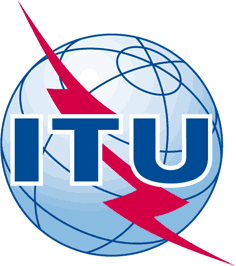 INTERNATIONAL TELECOMMUNICATION UNIONTELECOMMUNICATION
STANDARDIZATION SECTORSTUDY PERIOD 2017-2020INTERNATIONAL TELECOMMUNICATION UNIONTELECOMMUNICATION
STANDARDIZATION SECTORSTUDY PERIOD 2017-2020INTERNATIONAL TELECOMMUNICATION UNIONTELECOMMUNICATION
STANDARDIZATION SECTORSTUDY PERIOD 2017-2020FG-AI4H-L-030FG-AI4H-L-030INTERNATIONAL TELECOMMUNICATION UNIONTELECOMMUNICATION
STANDARDIZATION SECTORSTUDY PERIOD 2017-2020INTERNATIONAL TELECOMMUNICATION UNIONTELECOMMUNICATION
STANDARDIZATION SECTORSTUDY PERIOD 2017-2020INTERNATIONAL TELECOMMUNICATION UNIONTELECOMMUNICATION
STANDARDIZATION SECTORSTUDY PERIOD 2017-2020ITU-T Focus Group on AI for HealthITU-T Focus Group on AI for HealthINTERNATIONAL TELECOMMUNICATION UNIONTELECOMMUNICATION
STANDARDIZATION SECTORSTUDY PERIOD 2017-2020INTERNATIONAL TELECOMMUNICATION UNIONTELECOMMUNICATION
STANDARDIZATION SECTORSTUDY PERIOD 2017-2020INTERNATIONAL TELECOMMUNICATION UNIONTELECOMMUNICATION
STANDARDIZATION SECTORSTUDY PERIOD 2017-2020Original: EnglishOriginal: EnglishWG(s):WG(s):PlenaryPlenaryE-meeting, 19-21 May 2021E-meeting, 19-21 May 2021DOCUMENTDOCUMENTDOCUMENTDOCUMENTDOCUMENTDOCUMENTSource:Source:Focus Group on AI for Natural Disaster Management (FG-AI4NDM)Focus Group on AI for Natural Disaster Management (FG-AI4NDM)Focus Group on AI for Natural Disaster Management (FG-AI4NDM)Focus Group on AI for Natural Disaster Management (FG-AI4NDM)Title:Title:LS on invitation to provide inputs to the roadmap of AI activities for natural disaster management [from FG-AI4NDM]LS on invitation to provide inputs to the roadmap of AI activities for natural disaster management [from FG-AI4NDM]LS on invitation to provide inputs to the roadmap of AI activities for natural disaster management [from FG-AI4NDM]LS on invitation to provide inputs to the roadmap of AI activities for natural disaster management [from FG-AI4NDM]Purpose:Purpose:DiscussionDiscussionDiscussionDiscussionLIAISON STATEMENT(Ref: FG-AI4NDM-O-004)LIAISON STATEMENT(Ref: FG-AI4NDM-O-004)LIAISON STATEMENT(Ref: FG-AI4NDM-O-004)LIAISON STATEMENT(Ref: FG-AI4NDM-O-004)LIAISON STATEMENT(Ref: FG-AI4NDM-O-004)LIAISON STATEMENT(Ref: FG-AI4NDM-O-004)For action to:For action to:For action to:ITU-T SG2, SG5, SG11, SG13, SG20, SG16, FG-AI4H, FG-AI4EE,
ITU-D SG1, ITU-D SG2, JCA-AHF, JCA-IoT and SC&C, ITU-R SG5, ITU-R SG7, ISO TC292, ETSI EMTEL, IEC Syc Smart Cities, ETC, OGCITU-T SG2, SG5, SG11, SG13, SG20, SG16, FG-AI4H, FG-AI4EE,
ITU-D SG1, ITU-D SG2, JCA-AHF, JCA-IoT and SC&C, ITU-R SG5, ITU-R SG7, ISO TC292, ETSI EMTEL, IEC Syc Smart Cities, ETC, OGCITU-T SG2, SG5, SG11, SG13, SG20, SG16, FG-AI4H, FG-AI4EE,
ITU-D SG1, ITU-D SG2, JCA-AHF, JCA-IoT and SC&C, ITU-R SG5, ITU-R SG7, ISO TC292, ETSI EMTEL, IEC Syc Smart Cities, ETC, OGCFor comment to:For comment to:For comment to:---For information to:For information to:For information to:FG-AI4ADFG-AI4ADFG-AI4ADApproval:Approval:Approval:FG-AI4NDM e-meeting (Virtual, 17 March 2021)FG-AI4NDM e-meeting (Virtual, 17 March 2021)FG-AI4NDM e-meeting (Virtual, 17 March 2021)Deadline:Deadline:Deadline:30 June 202130 June 202130 June 2021Contact:Contact:Contact:Contact:Contact:Contact:Contact:Contact:Abstract:This Liaison Statement aims to inform about the opportunity to contribute to a roadmap on AI activities (in the context of data, modelling, and communication technologies) in natural disaster management.Category titleExplanationAcronymIdentifier for the standardSDOOfficial name of the Standard Developing OrganizationTitleName of the standardDescriptionBrief summary of the standard. Can include: To what does this standard apply? What is the context or problem being addressed? What are the goals of the standard?Main disaster groupSpecifies whether the standard applies to natural disasters and/or other types of disastersDisaster management phaseSpecifies the phase of the disaster management cycle that is relevant for this standard (mitigation, preparedness, response, or recovery)Relevant technologiesIndicates the types of technologies that are impacted by the standard. Includes artificial intelligence (AI), internet of things (IoT), unmanned aerial vehicles (UAV), and early warning systemsStatusWhat is the current status of the standard (to be submitted, submitted, accepted, etc.)?LinkProvides a website where more detail can be foundContactProvides the name of a contact person to access more information